ATTO DI AFFIDAMENTO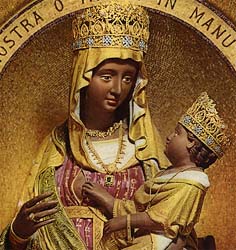 A MADONE DI MONTSanta Maria, Madre di Dio, Madone di Mont, ti salutiamo in questo luogo santo,dove da secoli, in lingue diverse,sei invocata e lodata quale rifugio dei peccatori, consolatrice degli afflitti e regina degli umili.Sei tu la via che ci conduce a Cristo, il monte santo dove risplende la gloria del Padre.Tu, avvolta dalla nube dello Spirito, sei diventata la Madre del Verbo:per mezzo tuo il Salvatore è venuto in mezzo al suo popolocancellando la condanna antica e inaugurando la pace.Tu, ricolma di speranza, sotto la croce del Figlio hai atteso la risurrezione:ora gioisci ed esulti perché la morte è stata vinta per sempre.Tu, unita ai discepoli in preghiera, hai accolto il Paraclitoe al nascere della santa Chiesa ne sei divenuta Madre e modello.Santa Maria, Madre di Dio, Madone di Mont,fiduciosi innalziamo a te la nostra supplica e a te ci affidiamo.Tu, Madre addolorata, che hai conosciuto la sofferenza e l’esilio,hai anche accompagnato il nostro popolo nell’immensa tragedia del terremoto.Ora sostieni il suo cammino affinché cresca come edificio solido di pietre vivefondato sulla pietra angolare che è Cristo.Guarda alle nostre famiglieperché non manchi loro il vino della speranza e della gioia:in esse maturino i frutti della fedeltà, dell’amore per la vita e del perdono.Benedici i nostri bambiniperché la loro vita sia piena dell’incontro con Dio:a immagine del Bambino di Betlemme crescano in sapienza, età e grazia.Illumina i nostri giovaniperché rispondano alla loro vocazione:siano l’inizio di un tempo nuovo all’insegna della vita donata.Intercedi presso il tuo Figlio per tutta la nostra Chiesa:egli ci doni ancora uomini e donne che, con libertà e generosità, lo seguano nella via del ministero e dei consigli evangeliciper l’annuncio della Parola, per la celebrazione dei santi misteri,per essere sentinelle del Regno che viene.Santa Maria, Madre di Dio, Madone di Mont,la nostra salvezza è nelle tue mani!Fa’ che non abbandoniamo mai il Vangelo di Gesù, via, verità e vita:in lui ciò che è distrutto si ricostruisce, e ciò che è invecchiato si rinnova.Ridesta, o Madre, il torpore che spesso ci appesantisce:muovi i nostri passi stanchi verso i fratelliper vivere con loro la vera carità dove Dio è presente. Al tramonto di questo giorno, come alla sera della vita,mostraci ancora il frutto del tuo seno, Gesù,per vivere di lui, e con lui camminare fino al giorno che mai si spegne.Santa Maria, Madre di Dio, Madone di Mont, prega per noi.